Dr. James StukesAssistant Dean of Student SuccessPhone: 864-597-4406Email: stukesje@wofford.edu Web: wofford.edu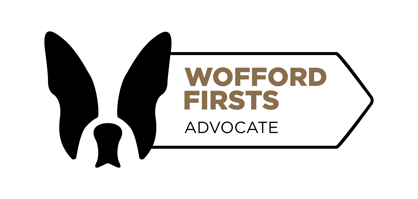 Wofford College | Philanthropy + Engagement429 North Church Street, Spartanburg, S.C. 29303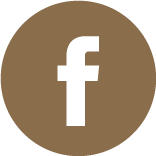 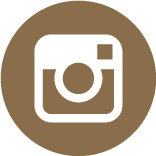 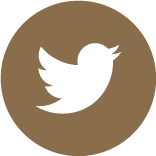 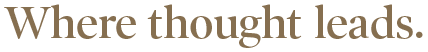 